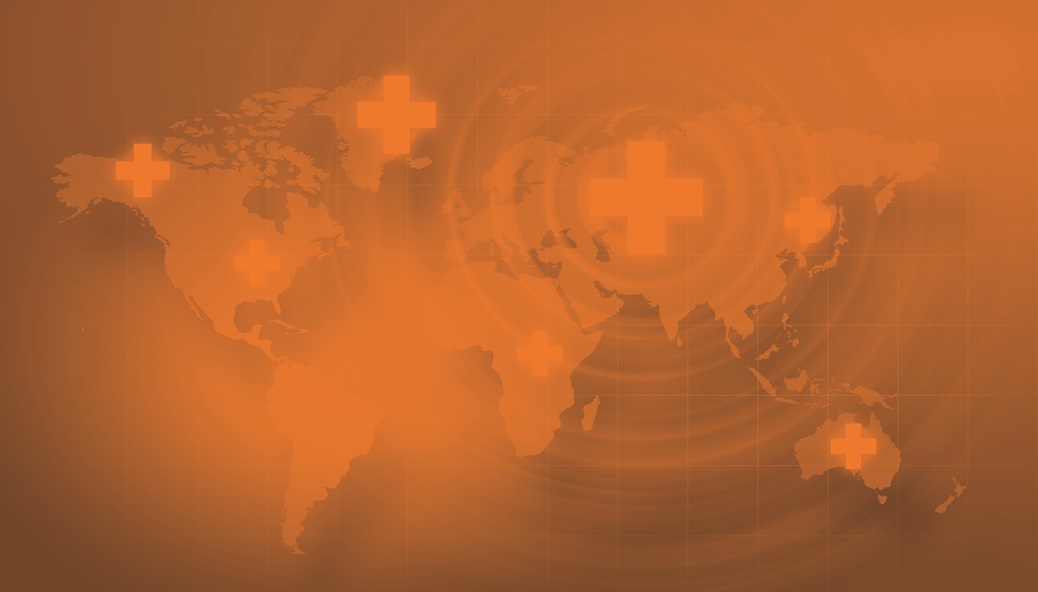 Kosten & OptiesAfhankelijk van uw wensen kunt u kiezen voor vier opties om deel te nemen (zie tabel hieronder). Wenst u een grotere stand? Neem dan contact met ons op!Bovenstaande prijzen zijn exclusief BTW, reis –en verblijfskosten, kosten voor transport, eigen inrichting, extra voorzieningen in de stand en verzekering van de expositiegoederen.Overzicht Stand Opties In Holland Paviljoen op de Medica 2018Overzicht Stand Opties In Holland Paviljoen op de Medica 2018Overzicht Stand Opties In Holland Paviljoen op de Medica 2018Overzicht Stand Opties In Holland Paviljoen op de Medica 2018Overzicht Stand Opties In Holland Paviljoen op de Medica 2018Overzicht Stand Opties In Holland Paviljoen op de Medica 2018Small StandMedium StandRegular StandLarge StandAfmeting stand6 m²9 m²12 m²15 m²Toegangskaarten (alle dagen)2345Kosten individuele standruimteInclusief - Grondhuur, collectieve standbouw, verlichting, elektriciteit en schoonmaak Exclusief- Verdere inrichting individuele stand- Productie bedrijfsposters 4.770,-7.155,-9.540,-11.925,-Meubilair- statafel + krukkenXXXXVaste bijdrage collectieve ruimteGemeenschappelijke LoungeHostessCatering  (lunch, warme –en koude dranken, koekjes, nootjes e.d.)Holland promomiddelenOrganisatie0,-0,-0,-0,-Verplichte Media bijdrage á € 390,-(TFHC betaald het bedrag namens elk deelnemend bedrijf aan de MEDICA beurs organisatie)390,-390,-390,-390,-Exposure Holland Paviljoen BrochureTV scherm in loungeTFHC Social Media KanalenXXXXToegang tot de diverse netwerkevenementen van het Holland Paviljoen, waar u tevens uw gasten voor uit mag nodigen.XXXXRuimte ProductpresentatieIn overleg- XXXTotaal prijs:€ 5.160,-€ 7.545,-€ 9.930,-€ 12.315,-